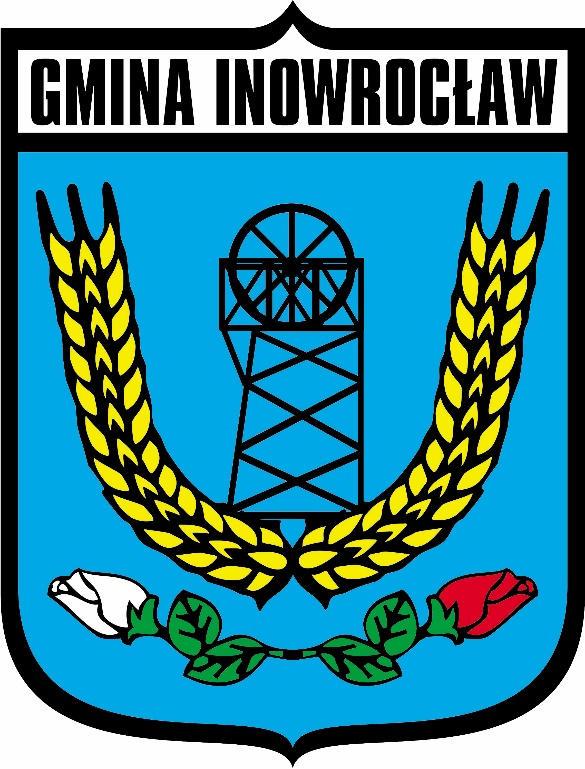 REJESTR INSTYTUCJI KULTURYPROWADZONY PRZEZ GMINĘ INOWROCŁAWProwadzony zgodnie z Rozporządzeniem Ministra Kultury i Dziedzictwa Narodowego z dnia 26 stycznia 2012 r. w sprawie sposobu prowadzenia
 i udostępniania rejestru instytucji kultury (Dz. U. z 2012 r. poz. 189)Przekreślenie wpisu oznacza wpis nieaktualny123456789Nr wpisu do rejestruData wpisu do rejestru oraz daty kolejnych wpisówPełna nazwa instytucji kulturySkrócona nazwa instytucji kulturySiedziba i adres instytucji kulturyOznaczenie organizatora instytucji kulturyOznaczenie podmiotu, z którym organizator wspólnie prowadzi instytucję kulturyAkt o utworzeniu instytucji kulturyAkt o nadaniu statutu instytucji kultury130.03.1992Gminna Biblioteka Publiczna w Jaksicach88-181 Jaksiceul. Dworcowa 15Gmina InowrocławAkt o utworzeniu Gminnej Biblioteki Publicznej w Jaksicach nie zachował się.Brak uchwały – Statut z dnia 20.05.1991 zatwierdzony przez Wójta Gminy Inowrocław125.03.1997Uchwała nr XXV/168/97Rady Gminy w Inowrocławiuz dnia 25 marca 1997 r.120.02.2002Uchwała nr XIII/148/2000Rady Gminy w Inowrocławiuz dnia 17 lutego 2000 r.114.06.2002Uchwała nr XXXV/375/2002Rady Gminy w Inowrocławiuz dnia 15 kwietnia 2002 r.102.01.2010Uchwała nr XLI/235/2009Rady Gminy Inowrocławz dnia 28 grudnia 2009 r.128.08.201388-181 Jaksiceul. Sportowa 4Protokół z dnia 1.07.2013 r. 102.10.2013Uchwała nr XXVIII/256/2013Rady Gminy Inowrocławz dnia 23 września 2013 r.07.06.2021Uchwała nr XXX/307/2021Rady Gminy Inowrocławz dnia 20 maja 2021 r.3.10.202288-181 Jaksiceul. Dworcowa 15Umowa użyczenia z dnia 30.09.2022 r.